Дыхательная гимнастика для детей младшего дошкольного возрастаМУНИЦИПАЛЬНОЕ АВТОНОМНОЕ ДОШКОЛЬНОЕ ОБРАЗОВАТЕЛЬНОЕ УЧРЕЖДЕНИЕ ЦЕНТР РАЗВИТИЯ РЕБЕНКА ДЕТСКИЙ САД № 33 СТ. КАВКАЗСКАЯ МУНИЦИПАЛЬНОГО ОБРАЗОВАНИЯ КАВКАЗСКИЙ РАЙОНКартотека Дыхательная гимнастикадля детей младшего дошкольного возраста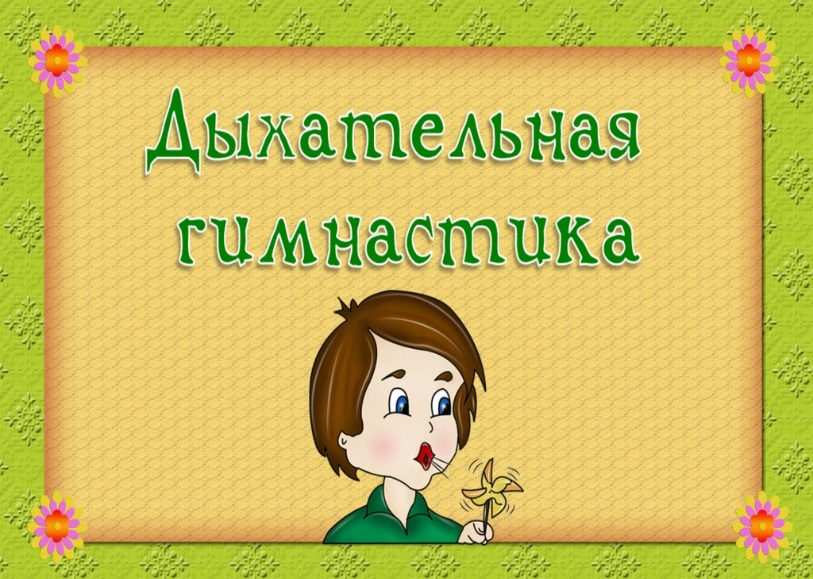                                                 Составитель:                                                                               Чаплыгина Марина Васильевна                                               воспитатель2019 год«Подуем на листочки»Цели: тренировка навыка правильного носового дыхания; формирование углубленного выдоха.Оборудование: Пособие-тренажер «Деревце».  Мы листочки, мы листочки,   Мы веселые листочки,   Мы на веточках сидели,    Ветер дунул – полетели.  Воспитатель показывает правильное выполнение упражнения: носом вдохнули, сложили губы трубочкой и долго дуем на листочки, как ветерок. Следить за тем, чтобы при вдохе рот был закрыт.   Повторить 4-5 раз.(для детей младшего дошкольного возраста)«Вот какие мы большие!»Цели: тренировка правильного носового дыхания, формирование углубленного вдоха С каждым новым днем –  Мы растем, мы растем.  Выше, выше тянемся! Подрастем, подрастем,  Малышами не останемся!  Воспитатель показывает правильное выполнение упражнения: поднять руки вверх, потянуться.  Повторить 3-4 раза.«Часики»Цели: тренировка артикуляционного дыхания; согласование движений рук с дыхательными движениями грудной клетки.Оборудование: игрушечные часы.                             Держу часы в руках,                             Идут часы вот так:                             Тик-так, тик-так! (воспитатель прячет часы)  Где же, где же, где часы?  Вот они часы мои,   Идут часы вот так!  Как часики стучат?  Воспитатель показывает правильное выполнение упражнения: рот закрыли, вдохнули носом – руки вверх, выдохнули – вниз.Тик-так, тик-так!  Повторить 4-6 раз.«Понюхаем цветочек»Цели: формирование углубленного вдоха; тренировка правильного носового дыхания.Оборудование: цветок.          Здравствуй, милый мой цветок.            Улыбнулся ветерок.           Солнце лучиком играя,            Целый день тебя ласкает.  Воспитатель показывает правильное выполнение упражнения: глубокий вдох при спокойно сомкнутых губах.  Повторить 4-5 раз.«Дудочка»Цели: тренировка навыка правильного носового дыхания; формирование углубленного выдоха; укрепление круговой мышцы рта.Оборудование: дудочка.   Заиграла дудочка   Рано поутру.   Пастушок выводит:  «Ту-ру-ру-ру-ру!» А коровки в лад ему Затянули песенку:                                 «Му-му-му-му-му!»  Как играет дудочка?  Воспитатель показывает правильное выполнение упражнения: глубокий вдох. Просит ребенка как можно громче подуть в дудочку.  Повторить 4-5 раз.«Флажок»Цели: укрепление круговой мышцы рта; тренировка навыка правильного дыхания; формирование углубленного ритмичного выдоха.Оборудование: красный флажок.          Посмотри-ка, мой дружок,          Вот какой у нас флажок!          Наш флажок прекрасный,           Ярко-ярко красный.  Воспитатель показывает правильное выполнение упражнения: носом вдохнули, губы трубочкой сложили и долго дуем.  Повторить 4-6 раз.«Как мыши пищат?»Цели: тренировка артикуляционного аппарата; формирование ритмичного дыхания.Оборудование: игрушка мышка.              Мышка вылезла из норки,               Мышка очень хочет есть.               Нет ли где засохшей корки,               Может, в кухне корка есть?  Воспитатель показывает правильное выполнение упражнения: вдохнуть носом, на выдохе сказать: «Пи-пи-пи-пи!»  Повторить 3-4 раза.«Вертушка»Цели: тренировка навыка правильного носового дыхания; укрепление мышц лица; формирование углубленного вдоха.Оборудование: вертушка.             Веселая вертушка             Скучать нам не дает.             Веселая вертушка              Гулять меня зовет.             Веселая вертушка             Ведет меня к реке,             Где квакает лягушка             В зеленом тростнике.  Воспитатель показывает правильное выполнение упражнения: носом вдохнули глубоко, чтобы ветерок сильный был, губы трубочкой сложили, подули. Долго дует ветерок.  Повторить 3-4 раза.«Птичка»Цели: согласование движений рук с дыхательными движениями грудной клетки; формирование углубленного дыхания, ритмичного глубокого вдоха.Оборудование: игрушка птичка, шапочки-маски птичек.            Села птичка на окошко.             Посиди у нас немножко,             Подожди не улетай.            Улетела птичка…Ай!  Воспитатель показывает правильное выполнение упражнения: на глубоком вдохе поднимать руки высоко вверх. На выдохе – опускать.  Повторить 4-5 раз.«Снежинки»Цели: тренировка правильного носового дыхания; формирование углубленного выдоха; укрепление мышц лица.Оборудование: бумажные снежинки.                           На полянку, на лужок                            Тихо падает снежок.                           И летят снежиночки,                            Белые пушиночки.  Воспитатель показывает правильное выполнение упражнения: вдохнули носом, губы сложили трубочкой и дуем на снежинки.  Повторить 4-6 раз.«Надуем пузырь»Цели: тренировка правильного носового дыхания; формирование ритмичного выдоха и его углубление.  Дети приседают.                             Надувайся, пузырь,                              Расти большой,                              Да не лопайся!  Дети встают, разводят руки в стороны, делают вдох, показывая, как растет пузырь, затем глубокий выдох.  Воспитатель показывает правильное выполнение упражнения.  Повторить 4-5 раз.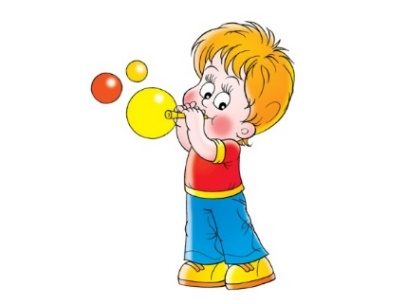 НазваниеМетодика проведенияКоличество повторов«Часики»Встать прямо, ноги слегка расставить («машина между ног проедет»), руки опустить. Размахивая прямыми руками вперед-назад, произносить «тик-так»6-7«Дудочка»Сесть на стульчик, кисти рук сжать, как будто в руках дудочка, поднести к губам. Сделать медленный выдох с произнесением звуков (п-ф-ф-ф-ф-ф)4«Петушок»Встать прямо, ноги слегка расставить, руки опустить. Поднять руки в стороны (вдох), а затем похлопать ими по бедрам со словом «ку-ка-ре-ку» (выдох)4«Каша кипит»Сесть на стул. Одну руку положить на живот, другую на грудь. Втянуть живот и набрать воздух в грудь (вдох), опустить грудь (выдыхая воздух) и выпятить живот (выдох). При выдохе громко произносить звук (ф)4«Паровозик»Ходить по комнате, делая попеременно движения руками вверх-вниз и приговаривая «чух-чух-чух»20 сек«Веселый мячик»Встать прямо, ноги расставить. Поднять руки с мячом (диаметром до ) к груди (вдох) и бросить мяч от груди вперед со звуками (у-х-х-х) (выдох), догнать мяч4-5 раз